В Саранске в Мемориальном музее военного и трудового подвига1941-1945 годов   состоялось награждение победителей Республиканского конкурса агитбригад патриотической направленности «Честь и Родина»,  организованного АНО ИАЦ «Национальная безопасность и наука» при поддержке аппарата Антитеррористической комиссии Республики Мордовия, Министерства культуры, национальной политики и архивного дела Республики Мордовия в рамках проекта Фонда президентских грантов под названием «Есть такая профессия – Родину защищать»: конкурс кадетских агитбригад по военно-патриотическому воспитанию» (20-1-032185).Перед началом церемонии награждения с приветствиями и напутственными словами к конкурсантам  обратились сотрудник аппарата Антитеррористической комиссии Республики Мордовия Светлана Юдина, генеральный директор  АНО ИАЦ «Национальная безопасность и наука» Юлия Бурова и директор Мемориального музея военного и трудового подвига 1941-1945 годов Николай Кручинкин.Было обозначено, что конкурс  «Честь и Родина», участие в котором приняли кадеты и юнармейцы из более 30 образовательных организаций Мордовии, был направлен на сохранение исторической памяти о героях Российской Федерации,  формирование духовно-нравственных ценностей у подрастающего поколения и активизацию творчества детей и подростков при распространении исторического знания как основы патриотического воспитания. Кроме того, была подчеркнута значимость патриотической работы, направленной на формирование у подрастающего поколения антитеррористического сознания, а также важность  сохранения исторической памяти и правды о Великой Отечественной войне.После этого всем победителям и призерам были вручены дипломы и памятные призы, а руководителям патриотических агитбригад – благодарственные письма и книги «Честь и Родина».Завершилось мероприятие  выступлением участника агитбригады «Пламя» СОШ № 27 г.о. Саранск Павла Глазкова, который эмоционально и ярко продекламировал стихотворение Эдуардаса Межелайтиса «Пепел».Напомним, что победителями конкурса в различных возрастных категориях стали следующие  агитбригады: «Честь и Родина» МОУ «Средняя школа № 27» г.о. Саранск (руководители - Михаил Зверев, Анна Комиссарова);«Наследники Победы» МБОУ «Средняя общеобразовательная школа № 10» Рузаевского муниципального района (руководитель Александр Жаренов); «От героев былых времен…» МОБУ «Смольненская основная общеобразовательная школа» Ичалковского муниципального района (руководитель Елена Юрченкова);«Пламя» МОУ «Средняя школа № 27» г.о. Саранск (руководители – Людмила Калитина, Анна Комиссарова, Дмитрий Романов); «Кадеты – будущее России» МОУ «Лицей» Ельниковского муниципального района (руководитель Наталия Жженова); «Пламя» МОУ «Лицей № 25 имени Героя Советского Союза В.Ф. Маргелова» (руководители - Лариса Косынкина, Наталья Маланкина).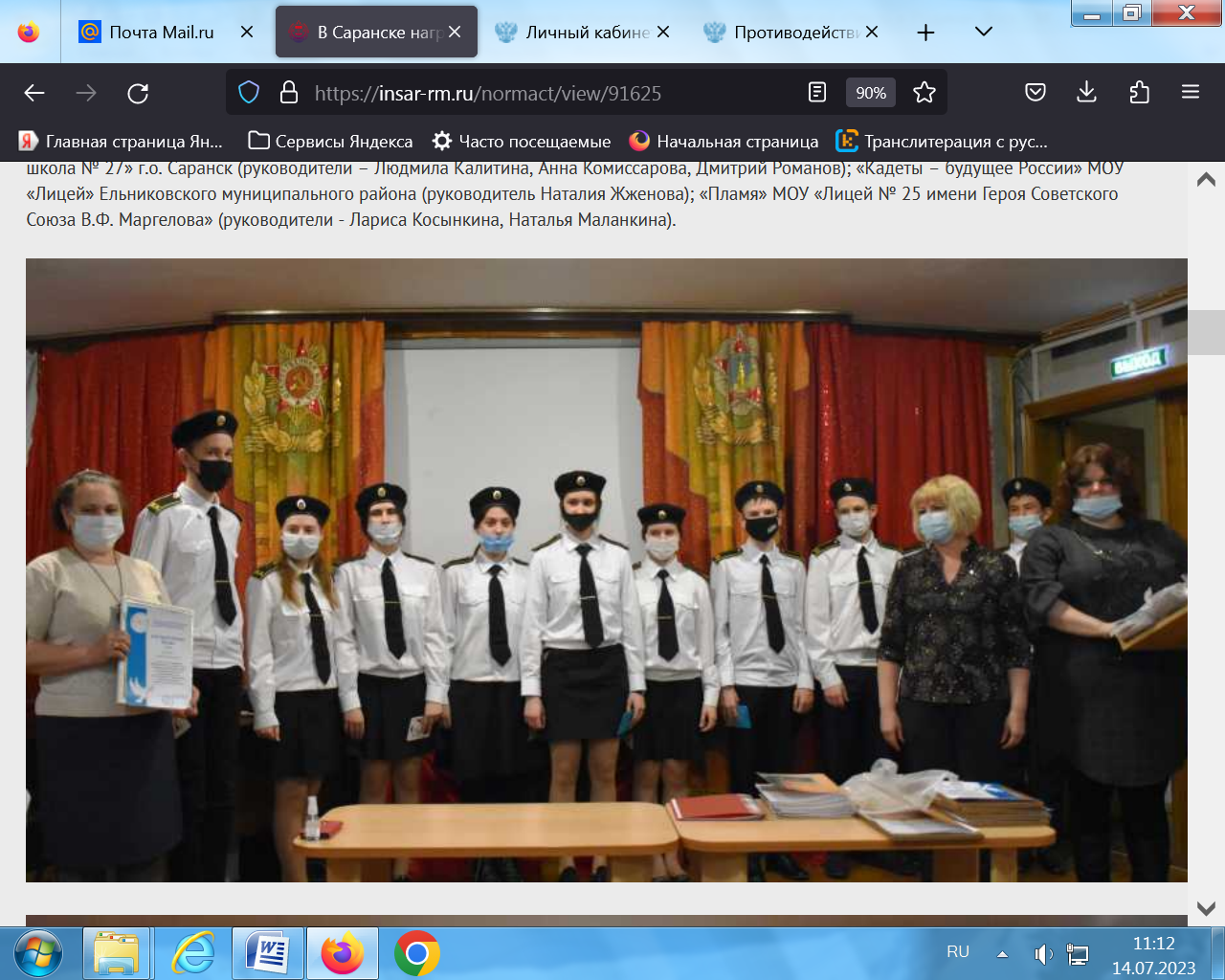 